PUBLIC NOTICE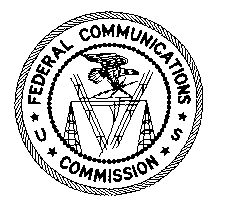 Federal Communications Commission			media information  202 / 418-0500							Fax-On-Demand  202 / 418-2830Washington, D.C. 20554						TTY 202 / 418-2555									Internet:  http://www.fcc.govReport No. SPB-254							Released:  December 12, 2013Request for Coordination of Canadian Earth Stationswith USA Terrestrial Fixed StationsThe government of Canada has requested frequency coordination for the following Canadian earth stations operating in the 3700-4200 MHz and 5925-6425 MHz frequency bands.  Interested parties may file comments regarding this request no later than January 13, 2014.  If no adverse comments are received by that date, these earth stations will be considered satisfactorily coordinated with the USA and Canada will be so advised.  In accordance with Section 1.51(c) of the Commission's rules, an original and four copies of all pleadings must be filed with the Secretary at the above address. All correspondence concerning this matter must reference this public notice using "Report No. SPB-254”.For further information, contact Towanda Bryant, Satellite Division, International Bureau, (202) 418-7245 or Towanda.Bryant@fcc.gov.GOVERNMENT OF CANADA REQUESTS COORDINATION WITH USASERVICE:    FIXED SATELLITE			CLASS OF STATION: FIXED EARTH STATIONLicense #: 					5154839Location: 					Sakwi Creek – Harrison Mills, BCCoordinates: 					49 19 57N 121 52 49WGround Height (AMSL)/Antenna Height (AGL): 	55 m / 3 mAntenna Diameter/TX Gain/RX Gain: 		2.40 m / 42.0 dBi / 38.0 dBiAntenna Azimuth/Elevation Angle:   		165.9 deg / 32.50 degTransmitter Polarity: 				TX horizontal / RX verticalMaximum Power Density (dB(W/Hz)): 		-32.6 dB(W/Hz)Satellite Operating Arc: 				111.1 deg WSatellite transmission VIA: 			ANIK F2   Date Effective: 					October 22, 2013TX Frequency (MHz) 	Bandwidth (kHz)		Emissions	EIRP (dBW) 	RX Frequency (MHz)6270.59400		128.0			G7WDT		48.9		4058.33000GOVERNMENT OF CANADA REQUESTS COORDINATION WITH USASERVICE:    FIXED SATELLITE			CLASS OF STATION: FIXED EARTH STATIONLicense #: 					4859370Location: 					Ottawa, ONCoordinates: 					45 24 10N 075 44 22WGround Height (AMSL)/Antenna Height (AGL): 	64 m / 6 mAntenna Diameter/TX Gain/RX Gain: 		7.30 m / 51.8 dBi / 48.1 dBiAntenna Azimuth/Elevation Angle:   		220.8 deg / 29.10 degTransmitter Polarity: 				TX horizontal / RX verticalMaximum Power Density (dB(W/Hz)): 		-54.8 dB(W/Hz)Satellite Operating Arc: 				107.3 deg WSatellite transmission VIA: 			ANIK F1R   Date Effective: 					November 7, 2013TX Frequency (MHz) 	Bandwidth (kHz)		Emissions	EIRP (dBW) 	RX Frequency (MHz)6392.18700		1230.0			G1D--		54.8		-----6397.09100		1230.0			G1D--		51.3		-----6406.08300		1230.0			G1D--		50.2		----------			1230.0			G1D--		-----		4170.19200-----			819.0			G1D--		-----		4173.26600-----			819.0			G1D--		-----		4179.88800